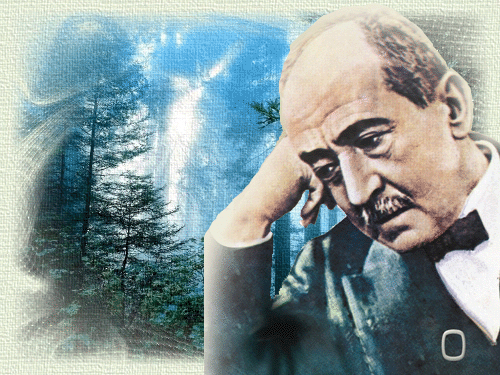                    ئەحمەد شەوقی (میری شاعـیران) ی بە رەچـەڵەک کورد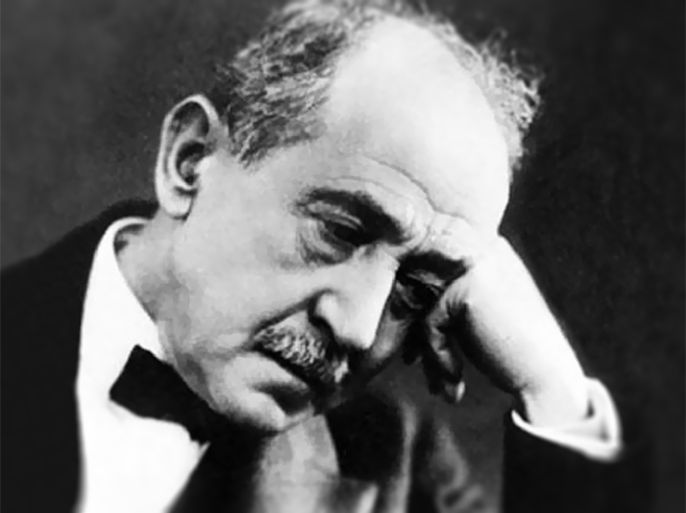 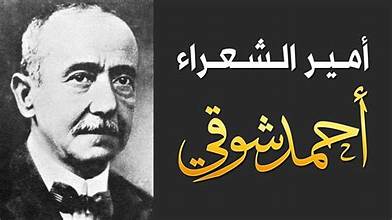 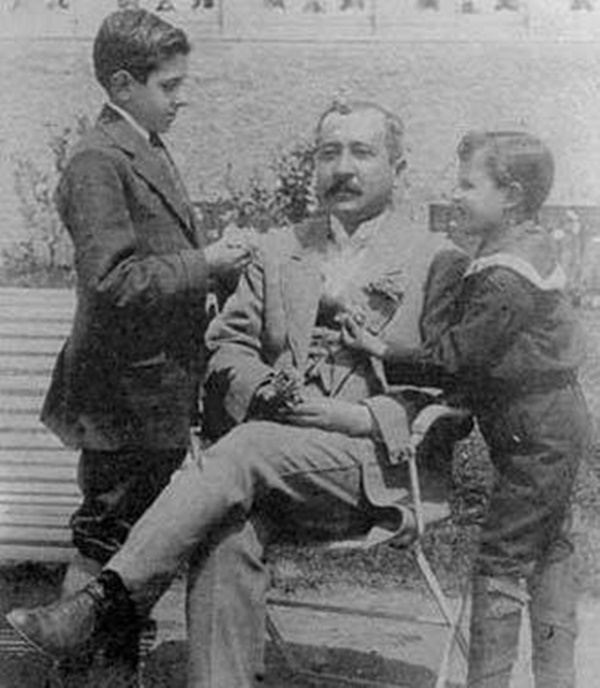                                                        ئەحمەد شەوقی و کچێک و کوڕێکی 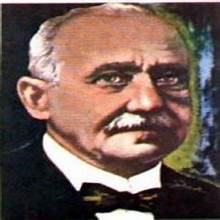 